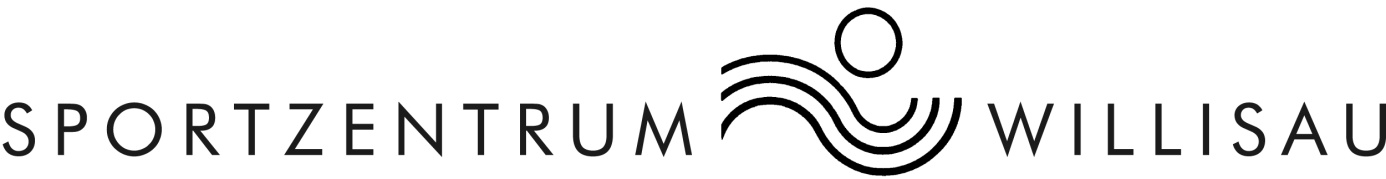 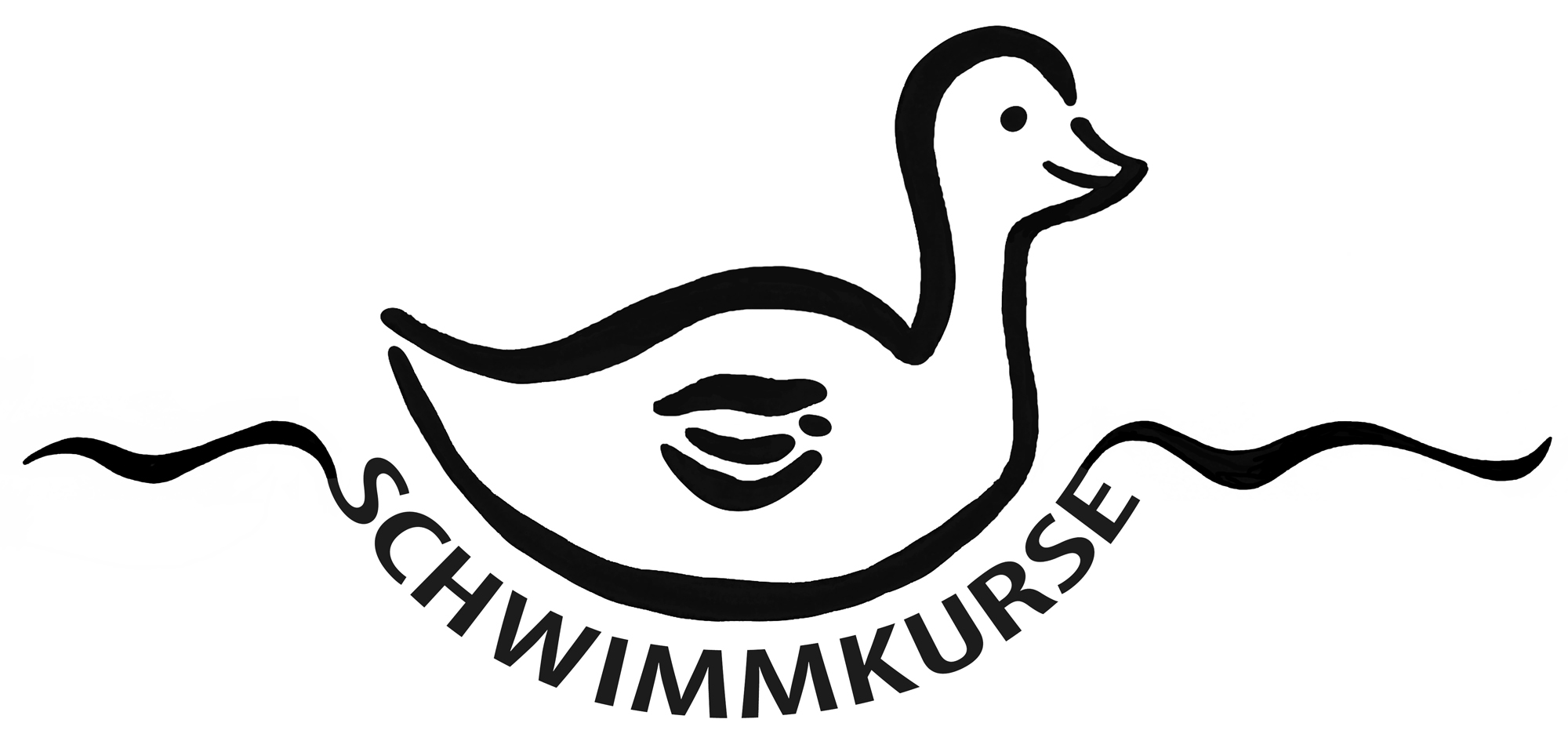 Schlossfeldstr. 2  6130 Willisau   041 972 60 10  www.sportwillisau.ch   schwimmkurse@willisau.chAnmeldeformular Schwimmkurs PersonKursnummer:	Name / Vorname: 	Geb. Datum:	Strasse:	PLZ, Wohnort:	Telefonnummer:	Natelnummer:	Bereits gemachtes Testabzeichen:	Mailadresse:	Alternativkurs / Nr:	Bemerkungen:	Meine Mailadresse ist registriert	2. PersonKursnummer:	Name / Vorname: 	Geb. Datum:	Strasse:	PLZ, Wohnort:	Telefonnummer:	Natelnummer:	Bereits gemachtes Testabzeichen:	Mailadresse:	Alternativkurs / Nr:	Bemerkungen:	Meine Mailadresse ist registriert	